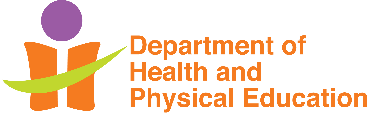 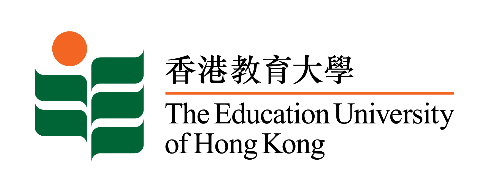 
教大活動計劃書活動資料：活動內容：活動籌備及宣傳工作 (進度及分工)：財政預算：名稱：日期：時間：地點：對象：預算參加人數：參加者 / 運動員：(              )人、工作人員：(              )人、友校參加者：(              )人、其他，請註明：_____________________(              )人活動理念：活動目的：日期 / 時間活動內容負責同學物資備註時間 / 日期活動內容負責同學備註活動成效及評鑑方法： 其他 (包括預計困難及解決方法，危機應變方法)：項目內容數量費用總數目預算收入:項目內容數量費用總數目預算支出: